KLASA: 021-05/21-04/06URBROJ: 2158/07-03-21-01Vladislavci, 29. lipnja 2021.Temeljem članka 34. stavka 3. Poslovnika Općinskog vijeća Općine Vladislavci («Službeni glasnik» Općine Vladislavci  broj 3/13 i 3/17, 4/20 i 5/20 – pročišćeni tekst, 8/20, 2/21, 3/21 – pročišćeni tekst), sazivam3. SJEDNICU OPĆINSKOG VIJEĆAOPĆINE VLADISLAVCI za 05. srpnja (ponedjeljak) 2021. godine u 18,30 sati u Vladislavcima, Kralja Tomislava 141 – Vijećnica Općine Vladislavci, a za koju se utvrđuje slijedećiD N E V N I   R E DUsvajanje Zapisnika 2. sjednice Općinskog vijeća Općine VladislavciVijećnička  pitanjaDonošenje Odluke o koeficijentima za obračun plaće službenika i namještenika  Jedinstvenog upravnog odjela Općine VladislavciDonošenje Odluke o davanju suglasnosti za provedbu ulaganja  na području Općine Vladislavci za projekt  „REKONSTRUKCIJA I OPREMANJE DJEČJEG VRTIĆA VLADISLAVCI“Donošenje Odluke  o produljenju važenja Strateškog razvojnog programa Općine Vladislavci  Donošenje Odluke o radnom vremenu Jedinstvenog upravnog odjela Općine Vladislavci  Donošenje Odluke o odabiru u postupku jednostavne nabave br. N-8/21  Donošenje Odluke o odabiru u postupku jednostavne nabave br. N-9/21RaznoPREDSJEDNIKOPĆINSKOG VIJEĆA       								       Krunoslav MorovićPrilog:Zapisnik 2. sjednice Općinskog vijeća, Odluka o koeficijentima za obračun plaće službenika i namještenika  Jedinstvenog upravnog odjela Općine Vladislavci Odluka o davanju suglasnosti za provedbu ulaganja  na području Općine Vladislavci za projekt  „REKONSTRUKCIJA I OPREMANJE DJEČJEG VRTIĆA VLADISLAVCI“Odluka  o produljenju važenja Strateškog razvojnog programa Općine Vladislavci  Odluka o radnom vremenu Jedinstvenog upravnog odjela Općine Vladislavci   Odluka o odabiru u postupku jednostavne nabave br. N-8/21Odluka o odabiru u postupku jednostavne nabave br. N-9/21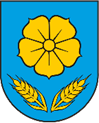 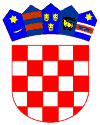 